Publicado en Ciudad de México el 10/11/2021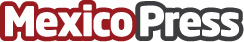 NVIDIA establece el futuro de la IA Edge y las máquinas autónomas con la nueva Jetson AGX Orin RoboticsNVIDIA establece el camino para el futuro de la Inteligencia Artificial Edge y las máquinas autónomas con la nueva computadora Jetson AGX Orin Robotics. La arquitectura NVIDIA Ampere llega a Jetson, para ofrecer hasta 200 TOPS y un rendimiento 6 veces superiorDatos de contacto:Carlos ValenciaMKQ PR Agency55 39 64 96 00Nota de prensa publicada en: https://www.mexicopress.com.mx/nvidia-establece-el-futuro-de-la-ia-edge-y-las Categorías: Inteligencia Artificial y Robótica Programación Hardware Software http://www.mexicopress.com.mx